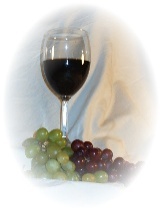 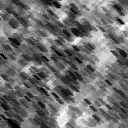 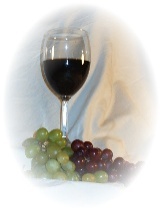 March 30th through April 4th Menu SelectionsTake-out/Delivery ~ Monday through Saturday ~ 11:00am to 7:00pmIndividual MealsSoupsVegetarian Chili ~ Cheesy Broccoli ~ Sausage Tomato…1.75/cup or 2.50/bowlSandwich Plates & SaladsBBQ Pulled Pork Ciabatta, Fresh Fruit Salad, House-made Potato Chips, Pickle…8.25Chicken Breast Parmigianna Sandwich, Fresh Fruit Salad, House-made Potato Chips, Pickle…7.95(Lightly breaded Chicken Breast, House-made Marinara & Provolone on a Ciabatta)Vegetarian “Heart Healthy” Salad…7.25(Mixed greens, Lentils, Apple, Feta, Craisins, Olive Oil & Red Wine Vinegar; served with Bread slice)Chicken Taco Salad…8.00(Mixed greens, chicken taco meat, cheddar, ripe olives, onion, tomato, salsa, sour cream, crisp tortilla strips)Entrée PlatesGarret’s Meatloaf, Mashed Potatoes & Gravy, Vegetable, Bread, Chocolate Cake…10.95Bacon-wrapped Pork Tenderloin, Risotto, Mushroom Sauce, Vegetable, Bread, Chocolate Cake…11.95Tenderloin Tips w/Mushroom & Onion, Egg Noodles, Vegetable, Pumpkin Spice Bar…12.95Chicken Cordon Bleu, Wild Rice Blend, Vegetable, Bread, Pumpkin Spice Bar…11.50Child’s Plate: Buttermilk Chicken Tenders, Macaroni & Cheese, Fresh Fruit, Cookies…7.95Family Meals(Minimum 5 servings – bulk packaging)Garret’s Meatloaf, Mashed Potatoes & Gravy, Vegetable, Bread, Chocolate Cake…9.95/servingBacon-wrapped Pork Tenderloin, Risotto, Mushroom Sauce, Vegetable, Bread, Chocolate Cake…10.95/servingTenderloin Tips w/Mushroom & Onion, Egg Noodles, Vegetable, Pumpkin Spice Bar…11.95/servingChicken Cordon Bleu, Wild Rice Blend, Vegetable, Bread, Pumpkin Spice Bar…10.50/servingAla Carte ItemsSoups…6.50/quart				Chicken Cordon Bleu…4.00/eachBBQ Pulled Pork…8.95/lb				Tenderloin Tips w/Mushroom & Onion…12.00/quartSloppy Joe BBQ…7.95/lb				Creamy Risotto…4.50/pintFresh Fruit Salad…7.00/quart			Wild Rice Blend…5.00/pintGarden Salad w/Dressing - small…1.75; large…3.00	Pumpkin Spice Bars…1.00/eachGiant M&M Cookie…1.00				Chocolate Chip Cookies (2)…1.50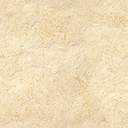 